GOBIERNO de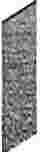 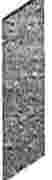 GUATEMALAon.     I\LC:ll\Nono    C.IAMMI\TTl'.ilMINISTERIO DE COMUNICACIONES, INFRAESTRUCTURA Y VIVIENDADIRECCIÓN GENERAL  DE CORREOS Y TELÉGRAFOSCOPIAOficio No.07-2021 /DGCYT/AS/MEGR/mvmaGuatemala, 07 de enero de 2021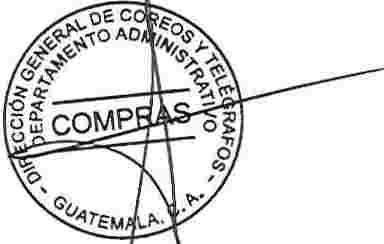 Señores:Sección de ComprasDirección General de Correos y TelégrafosPresenteRespetuosamente me dirijo  a ustedes en  atención a  circular DGCT-DA-SC-002-20  O, de fecha veintitrés de diciembre de dos mil veinte, por medio de la cual se solicita lo siguiente: "ca  a uno de los Departamentos,  Secciones   y  Unidades de  la Dirección General  de Correos  y Telégrafos deberá entregar la elaboración de su programación anual de compras para el ejercicio fiscal 2021. ( ... )  ".Por lo anterior me permito informar que ésta Unidad de Asesoría Jurídica solo requiere anualmente el servicio de consulta de leyes lnfile, el cual fue renovado  en el mes de abril de dos mil veinte, por el plazo de dos años. En cuanto a lo que se refiere a útiles de oficina, estos son proporcionados por el Almacén  de esta Dirección previa solicitud.Sin otro particular,Atentamente;                                      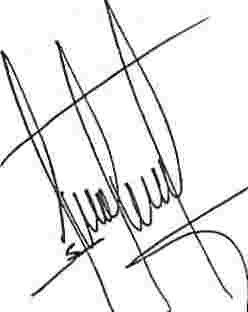 Lic. Maximiliano      rique Garc  a RivasAsesoría JuridicaDirección  General de Correos y Telégrafos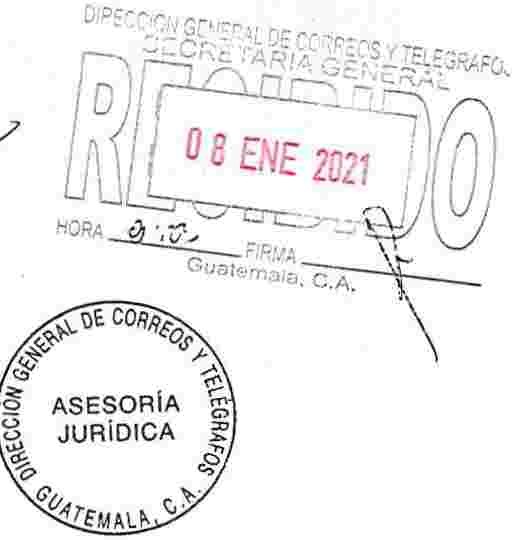 ce.  Julio cesar Romero SolisDirector Gen�ralDirección General de Correos y Telégrafos7 Avenida  12-11. Zona 1  Palacio de Correos Ala Sur GuatemalaTeléfono: (502) 2318  - 7700                  ' www.correosytelegr a fos.civ.gob.g l             ITT   DGCTCIV                L:J   @DGCYTV¡ e ro,,¿;.._  ,...     rU> fo l,(.o--<..reI  1'1. L';.,...,( c.¿¡ i,:_,GOBIERNO de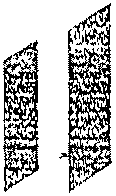 GUATEMALAon.     l\lO::JA.••on,:,     CtA.t,.<M,..TTl'IMINISTERIO DE COMUNICACIONES, INFRAESTRUCTURA Y VIVIENDADIRECCIÓN  GEl'1ERAL DE CORREOSY TELÉGRAFOS0/21/(��lC\"'\c. 5   O.Q.\ os  \ 1  ·.oCl<;'.e.c.c-,  o�J. e. co rof' ce\CIRCULAR DGCT-DA-SC-002-2020Guatemala,   23  de  diciembre  de  2020PARA:e.e.De: ASUNTO:Departamentos,   Unidades   y  Secciones  de  la   DGeT.Ada  Juheta  Guinea Chavarria. Sub-Directora  General, DGCT Orlando Natareno  Contreras, Departamento  Administrativo, DGCT.Julio  César  Romero  SolisDirector General  de  la Dirección  General  de  Correos  y Telégrafos.ELABORACIÓN  DE  PLAN  ANUAL DE COMPRAS  -PAC-De conformidad  con  el articulo  4  de la  Ley  de Contrataciones  del  Estado  el cual  establece: "Para la eficaz aplicación de la presenle ley,  las  entidades públicas,  antes  del inicio del ejercicio  fiscal,  deberán  programar sus compras,  suministros y contrataciones  que  tengan que hacerse  durante  el mismo." y según  lo  establecido en  el artículo  3 del  Reglamento  de la   Ley    de    Contrataciones   del    Estado:   "La   Programación   de   Negociaciones   debe identificarse  el bien,  obra,  o servicio a cootroter.  valor estimado del con/rato,  y fecha  en la cual  se  dará   inicio   al  proceso   de  contratación.   Asimismo,   deben,   incluir. los   gastos comprometidos y  no  devengados  de  años  -tiscetes  anteriores,  programando él monto  a ejecutar en ese eño".Con  base  a los  artículos  citados anteriormente,  esta  Dirección  solicita  a cada  uno  de  los Departamentos,  Secciones  y  Unidades  de  la  Dirección  General de  Correos y Telégrafos .. la   elaboración  de   su   programación  ·anual· .efe. compras  para.  el ·  ejercicio   fiscal    2021. Información   que   deberá   ser  trasladada  .·a·  la,  Sección  de   Compras.  y  suministros,   ·        de acuerdo  a  los  lineamientos  establecidos-seqún  formato de  Exceí  proporcionadovamás tardare!  miércoles 30 de diciembre  de  2020,,para  su consolidaciónjposteriorpubliéáción· en    el   Sistema   de    Información·   de    Contrataciones    y   Adquisiciones   del   Estado   .:c. GUATE COMPRAS-.                                                                                                      .                      .Vo.  Bo.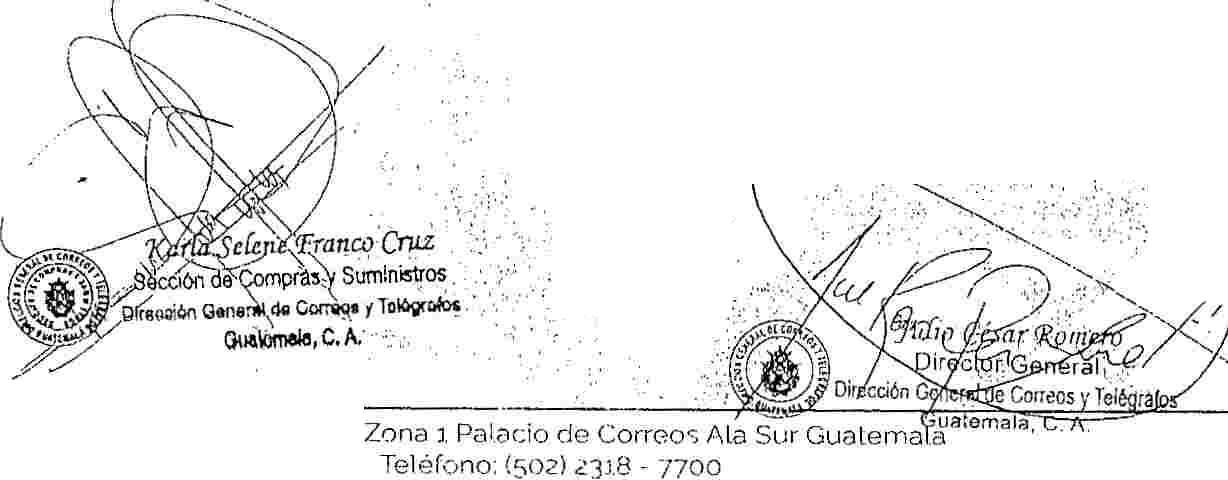 -,_)',.-,7 Avenida  12-11.wwwJ con eosvlel.<.=:g1·nro� civ �1ob ciLrrJ D(,C T CIV                 CJ  @DGCYT